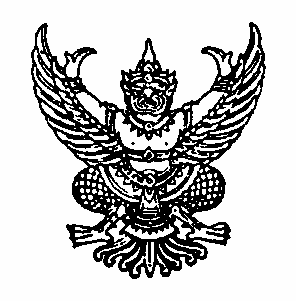 ประกาศองค์การบริหารส่วนตำบลพลสงครามเรื่อง รายงานการประเมินผลความพึงพอใจ ในการให้บริการประชาชน ปีงบประมาณ พ.ศ. 2559*****************************		อาศัยอำนาจตามความในมาตรา  59(4)  แห่งพระราชบัญญัติสภาตำบลองค์การบริหารส่วนตำบล พ.ศ. 2537  แก้ไขเพิ่มเติมถึง  (ฉบับที่  6)  พ.ศ. 2552  ประกอบกับ พระราชกฤษฎีกา ว่าด้วยหลักเกณฑ์และวิธีการบริหารกิจการบ้านเมืองที่ดี พ.ศ.2546  องค์การบริหารส่วนตำบลพลสงครามประเมินความพึงพอใจ ในการให้บริการประชาชน เพื่อให้การบริการสาธารณะเป็นไปด้วยความเรียบร้อย ตามหลักเกณฑ์และวิธีการบริหารกิจการบ้านเมืองที่ดี  แล้วเสนอผลการประเมินให้ นายก อบต.ทราบเพื่อดำเนินการปรับปรุง แก้ไข ส่งเสริม พัฒนา การดำเนินการในด้านการให้บริการเพื่อให้เกิดประโยชน์สูงสุดแก่ประชาชนในตำบลพลสงคราม		บัดนี้ องค์การบริหารส่วนตำบลพลสงครามได้สรุปผลการประเมินและนำเสนอผลการประเมินเพื่อให้นายกองค์การบริหารส่วนตำบลพลสงครามทราบเรียบร้อยแล้ว  จึงประกาศให้ประชาชนทราบโดยทั่วกัน	ทั้งนี้  ตั้งแต่บัดนี้เป็นต้นไป		ประกาศ ณ  วันที่  4  เดือน เมษายน  พ.ศ. 2559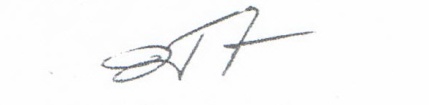 (นายพงษ์ศักดิ์  ไทรพิพัฒน์พานิช)                 นายกองค์การบริหารส่วนตำบลพลสงคราม